ПРАКТИКА  РАБОТЫ С ОДАРЕННЫМИ ДЕТЬМИ В УСЛОВИЯХ РЕАЛИЗАЦИИ ФГОС «Давно замечено, что таланты являются всюду и всегда, где и когда существуют условия, благоприятные для их развития.» Г. В. ПлехановВ современной России в последнее время стала актуальна проблема развития и поддержки одарённых детей. Раскрытие и реализация их способностей и талантов важны не только для самого одарённого ребёнка как для отдельной личности, но и для общества в целом. Одарённые, талантливые дети – это высокий потенциал любой страны, позволяющий ей эффективно развиваться и конструктивно решать современные экономические и социальные задачи. В этой связи работа с одарёнными детьми является крайне необходимой.Однако, одаренность – это потенциал, который может привести к успеху, а может и не реализоваться. Нераскрытые возможности постепенно угасают вследствие невостребованности. Процент одаренных (с точки зрения психологов) детей с годами резко снижается: если в десятилетнем возрасте их примерно 60-70%, то к четырнадцати годам - 30-40%, а к семнадцати - только 15-20%.Вот почему учителя начальных классов должны создавать развивающую, творческую образовательную среду, способствующую раскрытию природных возможностей каждого ребенка.Однако, следует учитывать специфику одаренности в детском возрасте (в отличие от одаренности взрослого человека).1) Детская одаренность часто выступает как проявление закономерностей возрастного развития. Каждый детский возраст имеет свои предпосылки развития способностей.2) Под влиянием смены возраста, образования, освоения норм культурного поведения, типа семейного воспитания и т. д. может происходить «угасание признаков детской одаренности».3) Своеобразие динамики формирования детской одаренности нередко проявляется в виде неравномерности (рассогласованности) психического развития. В итоге по одним признакам ребенок может идентифицироваться как одаренный, по другим – как отстающий в психическом развитии.4) Проявления детской одаренности зачастую трудно отличить от обученности (или шире – степени социализации), являющейся результатом более благоприятных условий жизни данного ребенка.Необходимо учитывать то, что признаки одаренности, проявляемые в детские годы, даже при самых, казалось бы, благоприятных условиях могут либо постепенно, либо весьма быстро исчезнуть. Учет этого обстоятельства особенно важен при организации практической работы с одаренными детьми.Одаренный ребенок — это ребенок, который выделяется яркими, очевидными, иногда выдающимися достижениями (или имеет внутренние предпосылки для таких достижений) в том или ином виде деятельности. Каждый ребенок талантлив, но талантлив по-своему. Как найти заветный ключик к каждому, к его внутреннему миру, зажечь "искру божью”, вызвать неподдельный интерес к происходящему в первом классе и удержать этот интерес до окончания начальной школы?Единственный путь – приобщать детей к творческому процессу, чтобы они были не только слушателями, исполнителями, но и творцами.Этапы работы с одарёнными детьми1-й этап – организационныйОсновной задачей на этом этапе является изучение методик, концепций и исследований отечественных и зарубежных психологов. На этом этапе я познакомилась с научными данными о психологических особенностях и методических приемах работы с одаренными детьми.Одарённых детей условно делят на 4 группы (по Б. М. Теплову):        дети с высокими показателями по специальным тестам интеллекта;        дети с высоким уровнем творческих способностей;        дети, достигшие успехов в каких-либо областях деятельности (юные музыканты, художники, математики, шахматисты и т. д.). Эту категорию чаще называют талантливыми;        дети, хорошо обучающиеся в школе (академическая одаренность).2-й этап - этап предварительного поискаНа этом этапе собирается предварительная информация о ребенке, поступающем в 1 класс. Эту работу нужно начинать уже на занятиях дошкольной подготовки. В подборе информации помогают воспитатели, родители и сами дети. В практике - посещение занятий в детском саду, с целью наблюдения за способностями каждого ребёнка, беседы с воспитателями. За год до поступления в школу проводится несколько родительских собраний, предоставляя родителям информацию по исследованию одарённых и способных детей. С этой целью для родителей на первых порах используются методики:        «анкетирование»,        «карта одаренности»,        «интеллектуальный портрет».К концу первой четверти первого учебного года определяются склонности ребенка и составляется карта интересов младших школьников. В комплект для исследования входят методики, ставшие уже традиционными для определения уровня интеллектуального развития. Это, прежде всего,        тесты Д. Векслера,        тесты Дж. Равена,        изучение школьной мотивации,        составление карты «Интересы и потребности».Для оценки творческого мышления:        адаптированные варианты "краткого теста творческого мышления (фигурная форма)" Е. П. Торранса,        методики Дж. Гилфорда,        методики выявления уровня психо-социального развития, направленности (доминирующей мотивации) личности.Изучается сфера физического развития ребенка.Участие детей в диагностике собственной одаренности на этом этапе сводится к выполнению тестовых заданий. В результате исследований выявляются дети с опережающим развитием, в отношении которых формируются рекомендации по индивидуальному подходу. Собранная таким образом информация позволяет создать первое представление о каждом поступившем в первый класс ребенке.3-й этап - оценочно-коррекционныйЭтот этап ориентирован на создание условий для оптимального развития одаренных детей, чья одаренность на данный момент может быть еще не проявившейся, а также просто способных детей, в отношении которых есть серьезная надежда на качественный скачок в развитии их способностей. Успешность работы с одаренными детьми на этом этапе во многом зависит от того, как организована работа с этой категорией учащихся в начальной школе.Этот этап характеризуется тем, что дети охотно осваивают навыковое содержание учения под руководством учителя и самостоятельно. На этом этапе организовывается урочная и внеурочная деятельность как единый процесс, направленный на развитие творческих, познавательных способностей учащихся. Проводятся конкурсы, викторины, интеллектуальные игры, где каждый ученик может реализовать свои эмоциональные, физические потребности.С начала сентября учителя, работающие в классе, комплектуют и начинают проводить секции, кружки. Начиная со второго полугодия, проводятся классные олимпиады по математике, обучению грамоте и окружающему миру. Организация учебного процесса  даёт возможность каждому ученику проявить себя в проектной деятельности по любому предмету начиная с 1-го класса. Занятия исследовательской деятельностью, выполнение творческих проектов развивают аналитические способности, формируют способность принимать решения.Урочная и внеурочная деятельность строится таким образом, чтобы учащийся мог проявить свои возможности в самых разных сферах деятельности. Это важно как источник приобретения новых знаний и нового опыта, и должно служить основой для трансформации этих знаний в другие сферы деятельности во 2-4 классах начальной школы, а также в дальнейшем в средней и старшей школе.4-й этап – заключительныйВыпуская детей из 4 класса, я составляю характеристику на каждого ученика, провожу индивидуальную оценку познавательных, творческих возможностей и способностей ребенка через различные виды деятельности образовательного процесса. Полученная информация позволяет с большей долей уверенности говорить о степени одаренности и способности детей и, что особенно важно, служит довольно надежным основанием для построения прогноза развития каждого из них. Я продолжаю отслеживать успехи тех детей, которые подавали надежды в разных направлениях.Работу с одарёнными детьми я рассматриваю как возможность перехода на другой, более качественный уровень образования, как поиск, как практическую деятельность, как опыт, посредством которого ученик осуществляет в самом себе преобразования, необходимые для саморазвития, самосовершенствования, внутреннего роста, достижения истины. Работая с одарёнными детьми много лет, я пришла к выводу: очень важно, чтобы зерна детского таланта попали на благодатную почву. Рядом с ребенком в нужный момент должен оказаться умный, внимательный наставник, который бы поспособствовал развитию таланта, научил бы ребенка трудиться. Кто как не учитель сегодня может помочь детям раскрыть свои таланты. Дети быстро взрослеют. Но жить самостоятельно и успешно они смогут, если сегодня мы поможем развиться их способностям и талантам. А талантлив по-своему каждый ребенок. Выявление и воспитание одаренных, талантливых детей – чрезвычайно важный вопрос. Основная наша задача – так построить учебную и внеурочную деятельность, чтобы любые индивидуальные особенности детей, таящие в себе зерно опережающего развития в той или иной сфере, не прошли мимо нашего внимания, реализовались и выращивались в нашей педагогической деятельности с этими детьми.В такой работе предусматривается реализация основных направлений работы:1)    Диагностика психологических особенностей школьников с помощью специальных методик. Выявление учащихся, склонных к различным видам деятельности, определение уровня развития мыслительных операций, памяти, речи учащихся.2)    Игры на развитие психических процессов. Формирование более высокого уровня развития через систему специальных упражнений.3)    Организация самостоятельной деятельности учащихся на уроках путём усложнения содержания задания. Развитие познавательных способностей к длительной интеллектуальной деятельности, обучение рациональным приемам самостоятельной работы.4)    Развитие речи учащихся средством внеклассного чтения. Развитие активного словарного запаса, обогащение мировоззрения.5)    Организация совместной деятельности учащихся на уроке через организацию групповых форм работы. Каждый ученик получает возможность на уроке говорить, доказывать, объяснять.6)    Система дополнительных творческих заданий. Развитие умения организовывать самостоятельную деятельность, работать с дополнительными источниками информации, в том числе и Интернет.7)    Индивидуальная работа с одаренными учащимися по направлениям. Заинтересованность в более глубоком изучении предмета, участие в олимпиадах и конкурсах.8)    Участие в проектно-исследовательской работе. Заложить основы исследовательской деятельности, участие в научно-практических конференциях и олимпиадах, создание проектов.Организация исследовательской деятельности учащихся осуществляется через учебно- воспитательный процесс:1)    Использование на уроке с учетом возрастных ориентиров педагогических технологий, основанных на применении исследовательского метода обучения:        технология развивающего обучения,        технология использования схемных и знаковых моделей,        гуманно-личностная технология образования,        технология опережающего обучения;        проектная деятельность;        ИКТ2)    Проведение разнообразных видов нетрадиционных уроков, предполагающих выполнение учениками учебного исследования или его элементов:     урок — исследование,     урок — путешествие,     урок —творческий отчет,     урок — защита исследовательских проектов.3)    Проведение учебного эксперимента.4)    Выполнение учащимися длительного домашнего задания исследовательского характера.Формы работы с одарёнными детьми:        групповые занятия с одаренными учащимися;        кружки по интересам;        конкурсы;        участие в олимпиадах;        исследовательская деятельность;        проектная деятельность.Очень важны для развития одаренности младших школьников:        предметные олимпиады;        интеллектуальные марафоны;        различные конкурсы и викторины;        словесные игры и забавы;        проекты по различной тематике;        ролевые игры;        индивидуальные творческие задания.Конкурсы, викторины, марафоны и конференции различного уровня для учащихся называют «стартом в науку, в жизнь», и подготовку к этому самому старту нужно начинать именно в начальной школе.Одна из форм работы с одарёнными детьми – их участие в викторинах «Русский медвежонок», «Кенгуру», «Английский лев», «Британский бульдог», и других предметных олимпиадах разного уровня. Мои дети принимали участие в международном тестировании на протяжении трех лет Cambridge Assessment Test. Результаты очень хорошие, все сдали на заявленные уровни. (27 человек). Подготовку мы ведем с коллегой в рамках внеурочной деятельности.Одаренный, талантливый ребенок - это, прежде всего ребенок. Как и другим детям, ему нужны ласка, любовь, внимание и помощь близких. Создать среду, которая обеспечит успешное развитие ребенка, уважение его точки зрения, любопытства, поощрение его интересов, даже если эти интересы не всегда понятны взрослым, - задача педагогов и родителей. Всегда важно найти время радоваться ребенку. Не стоит забывать о том, что одаренному ребенку нужен тот же опыт в общении и деятельности, что и всем, но только в большей мере.Одаренному ребенку нужна и дисциплина, и возможность делать ошибки и брать на себя ответственность. Следует помнить, что одаренный ребенок уже в очень раннем возрасте склонен к очень серьезным размышлениям, интересуется глобальными проблемами, о которых часто говорят взрослые, устанавливает для себя высокие критерии, стремится к совершенству, в любом вопросе доходит до самой сути.В основу работы с одаренными детьми целесообразно положить следующие принципы педагогической деятельности:1)      Принцип дифференциации и индивидуализации обучения (высшим уровнем реализации которых является разработка индивидуальной программы развития одаренного ребенка).2)      Принцип максимального разнообразия предоставляемых возможностей3)      Принцип обеспечения свободы выбора учащимися дополнительных образовательных услуг.4)      Принцип опережающего обучения.5)      Принцип комфортности в любой деятельности6)      Принцип развивающего обучения.7)      Принцип возрастания роли внеурочной деятельности одаренных детей через кружки, секции, факультативы, клубы по интересам.8)      Принцип усиления внимания к проблеме межпредметных связей в индивидуальной работе с учащимися.9)      Принцип создания условий для совместной работы учащихся при минимальной роли учителя.Таким образом, все перечисленные принципы в полной мере находят отражение в основополагающих идеях ФГОС.Портрет одарённого ребёнка1)    Проявляет любопытство ко многим вещам, постоянно задаёт вопросы.2)    Предлагает много идей, решений задач, ответов на вопросы.3)    Свободно высказывает своё мнение, настойчиво, энергично отстаивает его.4)    Склонен к рискованным действиям.5)    Обладает богатой фантазией, воображением. Часто озабочен преобразованием, улучшением общества, предметов.6)    Обладает хорошо развитым чувством юмора, видит юмор в ситуациях, которые могут не казаться другим смешными.7)    Чувствителен к красоте, внимателен к эстетике вещей.8)    Не конфликтен, не приспособленец, не боится отличаться от других.9)    Конструктивно критичен, не принимает авторитарных указаний без критического изучения.10)                       Стремится к самовыражению, творческому использованию предметов.Одаренных детей, как правило, отличает высокая любознательность и исследовательская активность. Психофизиологические исследования показали, что у таких детей повышена биохимическая и электрическая активность мозга. Одаренные дети чрезвычайно сильно отличаются друг от друга по видам одаренности.ВИДЫ ОДАРЕННОСТИ У МОИХ ДЕТЕЙ:Художественная одаренность: высокие достижения в области художественного творчества и исполнительского мастерства в музыке, живописи, скульптуре, актерские способности, эти дети уделяют много времени, энергии упражнениям, достижению мастерства в своей области. У них остается мало возможностей для успешной учебы:- Боровая Лиза- Васючичева Саша- Леонтьева МашаИнтеллектуальная и академическая одаренность: дети с одаренностью этого вида быстро овладевают основополагающими понятиями, легко запоминают и сохраняют информацию. Высокоразвитые способности переработки информации позволяют им преуспевать во многих областях знаний:- Козловский Иван- Боровая Лиза-Васючичева Саша- Мельничук Арсений (шахматы)Творческая одаренность: творчество, креативность является неотъемлемым элементом этого вида одаренности; у этих детей достаточно яркий темперамент:- Кадырова Ильдар- Мельник КириллСоциальная одаренность: предполагает способности понимать, любить, сопереживать, ладить с другими, что позволяет быть хорошим лидером, умение настраивать конструктивные взаимоотношения с другими людьми:- Мингалиев Вячеслав- Смолкина Дарья-Сорокина ВарвараДанные виды одаренности моих детей проявляются по-разному и встречают специфические барьеры на пути своего развития в зависимости от индивидуальных особенностей и своеобразия окружения ребенка.Предполагаемые результаты работы с одарёнными детьми        увеличение количества детей, адекватно проявляющих свои интеллектуальные или иные способности;        повышение качества образования и воспитания школьников в целом;        положительная динамика процента участников и победителей конкурсов, олимпиад, конкурсов различного уровня;        повышение социального престижа школы.Отмечу так же что без организации развивающей среды, планомерных занятий, индивидуальной работы, активного участия родителей развития способностей ребенка невозможно.Для поддержки одаренных детей необходимо использовать:        индивидуальный подход на уроках;        дополнительные занятия с одаренными учащимися;        участие в школьных и городских олимпиадах;        психологические консультации, тренинги, тестирование;        конкурсы, интеллектуальные игры, фестивали, спортивные соревнования;        посещение предметных и творческих кружков по способностям, а также спортивных секций по интересам;        использование современных средств информации;        создание детских портфолио.Учитель, работающий с детьми, должен соблюдать в своей работе следующие педагогические заповеди для воспитания одарённых детей:1)    Прими всё, что есть в ребёнке, как естественное, сообразное его природе, даже если это не соответствует твоим знаниям, культурным представлениям и нравственным установкам. Если ребёнок кричит или бегает по коридорам – в первую очередь это законное и особое проявление его внутренней энергии, и лишь во вторую – нарушение правил общественного поведения. Единственное исключение – неприятие в ребёнке того, что угрожает здоровью людей и его собственному здоровью.2)    Приняв все проявления ребёнка, как положительные, так и отрицательные, сопроводи его позитивную самореализацию. Если всячески помогать и одобрять культурный труд ребёнка, стимулировать его творческие идеи, то именно они будут расти в нём и развиваться. Просчёты и недостатки, на которых внимание учителя явно не концентрируются, будут уходить, не получая внешней энергетической подпитки.3)    Старайся ничему не учить ребёнка напрямую. Всегда учись сам. Тогда ребёнок, находясь с тобой, будет всегда видеть, чувствовать и знать, как можно учиться. На занятиях живописью рисуй сам; если все сочиняют сказку, сочиняй и ты; на математике решай задачи вместе с учениками.4)    Не задавай детям вопросов, на которые знаешь ответ (или думаешь, что знаешь). Ищи истину вместе с ними. Иногда можно применить проблемную ситуацию с известным тебе решением, но в итоге всегда стремись оказаться вместе с детьми в одинаковом неведении. Ощути радость совместного с ними творчества и открытия.5)    Искренне восхищайся всем красивым, что видишь вокруг. Находи прекрасное в природе, науке, искусстве, в поступках людей. Пусть дети будут подражать тебе в таком восторге. Через подражание в чувствах им откроется и сам источник красивого.6)    Ничего не делай просто так. Если ты с детьми, то ты учитель в любой момент времени. Любая ситуация для тебя – педагогическая. Умей сам создать её или использовать возникшую ситуацию для решения образовательных задач. Ученик, попавший в образовательную ситуацию, всегда приобретает в результате личные знания и опыт, свой собственный вывод. Это лучше, чем вещать и растолковывать ему прописные истины. Но обязательно помоги ребёнку осознать и сформулировать свои результаты, оценки, выводы.7)    Считай своим основным педагогическим методом осознанное наблюдение за ребёнком. Всё, что он делает или не делает, есть внешнее выражение его внутренней сущности. Всегда старайся понять внутреннее через внешнее. Будь «переводчиком» всех его поступков и работ. Вглядывайся, вслушивайся, вдумывайся в ученика. Обсуждай с ним его успехи и проблемы. Даже делая это без него, ты будешь помогать ему. Вывод: Создание условий, обеспечивающих выявление и развитие одаренных детей, реализацию их потенциальных возможностей, является одной из приоритетных. Детская одаренность – самое прекрасное явление на свете. Взаимодействие с такими детьми весьма трудно, но интересно и требует особых знаний. Если дети – национальное достояние, то одаренные дети – её интеллектуальный творческий потенциал. Чем раньше учитель обнаружит незаурядные способности в своих учениках и сумеет создать для них условия для обучения, тем больше надежд на то, что в будущем эти дети составят гордость и славу своего отечества.А работа с одарёнными и способными детьми в начальной школе – важная и необходимая часть деятельности педагога. Кто как не учитель может помочь детям раскрыть свои таланты? Поэтому в перспективе я планирую продолжать работу с одарёнными детьми, а также буду отслеживать их успехи и в дальнейшем.Литература:1)    Алексеев А.Г., Леонтович А.В., Обухов А.С., Фомина Л.Ф. Концепция развития исследовательской деятельности учащихся// Журнал «Исследовательская работа школьников» №1, 2002. С.24-34.2)    Белова, Е. С. Одарённость малыша: раскрыть, понять, поддержать [Текст]: пособие для воспитателей и родителей.- 3 –е изд. / Е. С. Белова. – М.: Московский психолого – социальный институт: Флинта, 2004. - 144 с.3)    Белых, С. Л. Мотивация исследовательской деятельности учащихся [Текст] / С. Л. Белых // Исследовательская работа школьников. – 2006. - № 18. – С. 68-74.4)    Бреховских Л.М. Как делаются открытия //Методический сборник «Развитие исследовательской деятельности учащихся» М., 2001 С.5-295)    Долгушина Н. Организация исследовательской деятельности младших школьников. // Начальная школа №10/2006, С.8-126)    Новые педагогические и информационные технологии в системе образования/ Под ред. Е.С.Полат. М., 2000Сегодня в российском образовании чрезвычайно актуальна проблема выявления, развития и поддержки одарённых детей. Одарённые, талантливые дети – это потенциал любой страны, позволяющий ей эффективно развиваться и конструктивно решать современные экономические и социальные задачи. В этой связи выявление одарённых детей, организация системной работы – одна из главных задач современной школы и образовательной практики, которую начинаем проводить уже в начальной школе на основе наблюдений, изучении психологических особенностей, речи, памяти, логического мышления детей и общения с родителями.Как показывает многолетняя практика, для успешного интеллектуального развития школьников недостаточно наличия хорошо организованной систематической напряженной общеобразовательной работы в школе. Необходимым условием этого является использование научных представлений и методов к проблеме выявления и развития одаренности. По последним данным примерно пятая часть детей в школьном возрасте, то есть приблизительно около 20% может быть отнесена к одаренным детям. Но они, как правило, лишены необходимой для развития их талантов поддержки. И поэтому всего лишь 2-5% от общего числа детей действительно проявляют себя как одаренные.Следовательно, проблема работы с талантливыми и одаренными детьми чрезвычайно актуальна для современного российского общества.Актуальность работы с одаренными детьми определяется несколькими обстоятельствами:ускорением динамики жизни, увеличением информационной и эмоциональной нагрузок на человека, множеством проблем, решение которых требует огромных интеллектуальных усилий;требованиями социума к профессиональной деятельности личности, которая должна быть творческой, активной, социально ответственной, с развитым интеллектом, высокообразованной и др.Главной целью данной методической разработки является создание условий для проявления каждым ребенком своих творческих способностей и интересов, развитие познавательного интереса, обеспечение возможности творческой самореализации личности в различных видах деятельности.Осознавая значимость данного направления, поставила следующие задачи:создание условий для развития и реализации потенциальных способностей одаренных детей;проведение диагностических обследований детей на предмет выявления одаренности, определение их творческого потенциала, интересов и способностей;максимальное развитие способностей и творческого потенциала одаренных и высокомотивированных детей на основе дифференцированного обучения их в области естественных, гуманитарных, технических наук, художественного творчества, совершенствования традиционных и внедрения в образовательный процесс новых педагогических технологий.Глава 1. Теоретические аспекты детской одарённостиОсобое место в формировании личности занимает психолого-педагогическая работа с одаренными детьми. Выделяют несколько основных подходов к теории и практике понимания, диагностики и развития одаренности:1. Одаренность, представляемая как высокий уровень развития системы когнитивных процессов (внимания, памяти, мышления и воображения). Иногда к указанным процессам добавлялись мотивация и воля (Г.Мюнстерберг, Г.И.Россолимо, В.Мёде, Г.Пиорковский; У.Штерн и др.).2. Одарённость, исследуемая как высокий уровень развития интеллекта, умственных способностей, измеряемых с помощью тестов интеллекта.3. Одаренность, представляемая как характеристика дифференциальных различий, которые выражаются в общих или специальных способностях (Б.М.Теплов, В.А.Крутецкий, В.Д.Шадриков, В.Н.Дружинин).4. Одаренность, рассматриваемая как высокий уровень творческого потенциала, выражающийся в высокой исследовательской активности человека, в его возможностях легкого и творческого учения, к созданию новых творческих «продуктов» в науках, искусствах, технике, социальной жизни (А.М.Матюшкин, Н.Б.Шумакова, В.С.Юркевич, Е.Л.Яковлева, Д.Б.Богоявленская и др.).Именно это разнообразие привело Министерство образования и науки РФ к необходимости создания «Рабочей концепции одаренности» (1998, 2003), которая была разработана в рамках федеральной целевой программы «Одаренные дети», как своеобразный компромисс основных позиций во взглядах ведущих специалистов.Согласно данной концепции одаренность – это системное, развивающееся в течение жизни качество психики, которое определяет возможность достижения человеком более высоких, незаурядных результатов в одном или нескольких видах деятельности по сравнению с другими людьми.Одаренный ребенок – это ребенок, который выделяется яркими, очевидными, иногда выдающимися достижениями (или имеет внутренние предпосылки для таких достижений) в том или ином виде деятельности, в том числе имеющей стихийный, самодеятельный характер.Таким образом, судить об одаренности ребенка следует не только по его школьным или внешкольным делам, но по инициированным им самим формам деятельности. Развитие деятельности приводит к получению творческого продукта, что, в конечном счете, определяет ценность одаренности.Если обратиться к толковым словарям, то увидим, что очень часто термины «Одаренный» и «талантливый» употребляются как синонимы. В толковом словаре С.И.Ожегова понятие «одаренность» определяется как талантливость. А понятие «талантливость» определяется, как что-то обладающее талантом. «Талант», в свою очередь – как выдающиеся врожденные качества, особые природные способности, а «способность» - природная одаренность, талантливость.В словаре В.Даля нет понятия одаренность или одаренный, но есть понятие «талант», которое характеризуется как дарование к чему-либо, а дарование как способность, данная богом. Иными словами, это врожденные способности, данные богом, обеспечивающие высокие успехи в деятельности.В словаре иностранных слов подчеркивается, что талант (гр. talant) - выдающиеся врожденное качество, особые природные способности. Одаренность рассматривается как состояние таланта.Большая Советская энциклопедия характеризует одаренность, как высокий уровень развития способностей человека, позволяющий ему достигать особых успехов в той или иной сфере деятельности.И так, в основе определения одаренности можно выделить опережающее интеллектуальное развитие и способность к творчеству. Непременная отличительная черта одаренного ребенка – оригинальность его мышления, выражающаяся в непохожести, нестандартности решения. Одаренные дети обладают обостренной наблюдательностью, как правило, их отличает великолепное чувство юмора. И еще одно выдающееся свойство – это громадное упорство в области их интересов.Из сказанного можно сделать вывод, что говоря о таланте (одаренности), подчеркивается прирожденный характер данного качества (способности) человека. Вместе с тем одаренность проявляется в успешности деятельности.Реальная педагогическая практика научилась различать лишь три категории одаренных детей.Первая категория одаренных, которую принято выделять, как детей с высокими показателями по уровню общей одаренности.Вторая группа одаренных, на существование которых реагирует педагогическая практика, - дети, достигшие успехов в каких-либо областях деятельности. Эту категорию детей чаще называют талантливыми.К третьей категории одаренных можно отнести детей, хорошо обучающихся в школе («академическая одаренность»).Таким образом, из сказанного выше можно сделать вывод, что однозначного понимания данных терминов нет, Можно лишь принимать мнения каждого из авторов, анализировать их и делать выводы, разделяя точку зрения одного из них. Либо обобщать все и приходить к своему пониманию данных понятий.В учебном процессе развитие одарённого ребёнка следует рассматривать как развитие его внутреннего деятельностного потенциала, способности быть автором, творцом активным созидателем своей жизни, уметь ставить цель, искать способы её достижения, быть способным к свободному выбору и ответственности за него, максимально использовать свои способности.Это дает возможность учителю осуществлять более тонкий индивидуальный подход, раскрывать и развивать скрытый личностный потенциал учащихся. Учитель начальных классов в большей степени может самостоятельно определять уровень общей одарённости, так как наблюдает ребенка в разнообразных видах деятельности.Основной миссией учителя является развитие личности ребенка, то есть стремление к более полной самореализации личностного потенциала.Учитель «выращивает» способности каждого конкретного ребенка, предлагая ему систему развивающих, творческих заданий, через подготовку к участию в школьных, окружных, городских турах предметных олимпиад, проведении предметных недель.Таким образом, перед учителями стоит основная задача – способствовать развитию каждой личности. Поэтому важно установить уровень способностей и их разнообразие у каждого ребёнка, но не менее важно уметь правильно осуществлять их развитие. У одарённых детей чётко проявляется потребность в исследовательской и поисковой активности – это одно из условий, которое позволяет учащимся погрузиться в творческий процесс обучения и воспитывает в нём жажду знаний, стремление к открытиям, активному умственному труду самопознанию.Глава 2. Приёмы работы с одаренными детьми (из опыта работы)Учитель начальных классов общеобразовательной школы находится в более выгодных условиях по сравнению с другими учителями-предметниками, так как может выявить одаренных детей уже в начальной школе. В качестве примера хочется привести работу с обучающимися, которые закончили в этом году 4 класс. Я имела возможность наблюдать их с 1 класса. Мыслительная способность и умственное начало некоторых детей сразу обратило на себя внимание с самых первых уроков.I этап - увлечь! Выявление одаренных детейСамый первый шаг в работе с такой категорией детей – это диагностика, выявление одаренных, мотивированных, творческих детей. Наблюдение за школьниками проводила во время урочной и внеурочной деятельности. В ходе наблюдений один учащийся поразил своей памятью, второй - умением рассказывать стихотворения, третий - удивил своей речью, четвёртый - способностью быстро и без ошибок решать математические задачи, пятый - предрасположенностью к спортивным успехам, у шестого - золотые руки.Тот факт, что данные учащиеся были выделены с первых уроков, помогали мне развивать их в определенном, характерном для каждого направлении и прибавляло шансов достичь максимального уровня их развития.Таким образом, каждый учащийся в классе выделяется в какой-то одной или даже нескольких областях, что доказывает один из существующих в психологии подходов к природе одаренности: «Все дети талантливы. Каждый человек по-своему одарен».Для того чтобы реализовать дифференцированный подход в системе образования, изучила индивидуально – личностные особенности учащихся. Это позволило предопределить реакцию детей и дало возможность в выборе нужных методов обучения и воспитания. Поэтому работу в этом направлении начала с диагностики характерологических особенностей личности своих учеников и свойств их нервной системы. Кроме этого, определила уровень развития самоконтроля и самоанализа на старте (в 1 классе). По результатам диагностики составила краткий «портрет» каждого ученика. (Приложение 1) II этап – раскрыть! Направления работы с одаренными детьми на уроке Основной прием – индивидуализация заданий. Для эффективной организации работы на этом этапе важно не только иметь богатый инструментарий для формирования у детей базовых предметных знаний. Важно иметь широкий арсенал индивидуальных, нестандартных, творческих заданий или заданий повышенной сложности. С целью развития информационно коммуникативных компетенций у учащихся, активно работаю с компьютером, тем самым формирую более высокий уровень самообразовательных навыков, умений ориентироваться в потоке информации, умение выделять главное, обобщать, делать выводы. Предлагаю учащимся выполнение презентации на уроке: учебно-тренировочные и дома: для сопровождения сообщений, докладов, подготовки к конкурсам, работа в режиме «консультант» (способные учащиеся в определенной образовательной области курируют остальных, осуществляя взаимообучение и помощь учителю в учебном процессе). Данный вид учебной деятельности позволяет развивать у ученика логическое мышление, формирует коммуникативные компетенции.Часто на уроке и при подготовке конкурсных и олимпиадных заданий обращаюсь к виртуальным словарям и энциклопедиям, сайтам с онлайн тестами. Использую средства Интернет и материалы мультимедийной продукции для творческой работы.Следует признать нецелесообразным в условиях школы выделение одарённых учащихся в особые группы. Эти дети должны обучаться в классах вместе с другими детьми. Это позволяет создать условия для дальнейшей социальной адаптации одаренных детей и для максимально возможного развития всех учащихся. Существует несколько технологий обучения одаренных детей в обычном классе. В своей работе я использую технологию «Труднейший первый шаг». Сущность ее заключается в том, что учащимся предлагаю решить 5-6 сложных задач или упражнений из предложенной темы. Если они успешно справляются, то приобретают уровень «А», что означает отлично, и тогда могут использовать время, оставшееся для занятия на тот вид деятельности, который им интереснее и нужнее.Этот метод использую на уроках: математики, русского языка, чтения, целью которых является закрепление умений и навыков на практике во время изучения определенного правила, понятия. Причина, по которой этот метод работает, очень простая. Одаренные дети могут усваивать новые понятия быстрее и лучше запоминают то, что учат, следовательно, они и нуждаются в меньшей практике. (Приложение 2)Принципиально значимым в организации учебно-воспитательного процесса с одарёнными учащимися является использование информационно-коммуникативных технологий на всех этапах процесса обучения: при изучении нового материала, закреплении, повторении, контроле, что способствует повышению познавательных интересов обучающихся. Позволяет воспринимать больший объем изучаемого материала. Повышает уровень мотивации, вызывает повышение творческой активности учащихся, позволяет формировать технологическую компетенцию.В целях поддержки интереса к предметам и развития природных задатков учащихся на уроках я использую творческие задания, занимательные опыты, материалы и задачи. Провожу конкурсы, викторины, интеллектуальные игры, соревнования, «мозговые штурмы», «блиц-турниры», используя логически-поисковые задания, нестандартные задачи, где каждый может проявить свои способности.Примеры из собственной практики.На уроке русского языка надо было выполнить логически поисковое задание, назвав лишнее слово из следующего ряда: слон, кошка, мягкая, собака, корова, лошадь. Этот вопрос предполагает однозначный ответ: лишнее слово мягкая, т.к. это имя прилагательное, а остальные – имена существительные. Ученики же, уже приученные видеть много аспектов одной и той же однозначной задачи, увидели, что лишним может быть и слон (это существительное 2 склонения, а остальные - первого), и лошадь (так как на конце слова пишется мягкий знак) (Приложение 3)На уроках математики веду целенаправленную и систематическую работу по формированию у детей приёмов умственной деятельности в процессе усвоения математического содержания. Такая направленность позволяет включить интеллектуальную деятельность младшего школьника в различные соотношения с другими сторонами его личности.Использую дифференцированные задания разных уровней сложности. Причём, учащиеся сами выбирают соответствующий уровень, создавая тем самым положительный настрой на работу, её успешное выполнение. Дети с первого класса отмечают выбранное задание кругами разного цвета: красный – первый уровень, зелёный – второй уровень, синий – третий уровень (задания повышенной сложности). (Приложение 4)Как правило, дифференцированные задания во время урока применяю на этапе первичного закрепления при изучении новой темы, или в процессе закрепления знаний. Этап закрепления – преимущественно самостоятельная деятельность учащихся, которая в свою очередь является важнейшим путем формирования творческой индивидуальности. На уроках литературного чтения стараюсь подталкивать обучающихся к размышлению, ведя с ними диалог. Дети не боятся высказывать своё собственное мнение, так как ни одно из них не называю ошибочным. Потом обобщаю все версии ответа на вопрос, выделяя и поддерживая наиболее соответствующие теме урока, задачам и целям обучения.Ученикам очень нравится инсценировать произведения, где полный простор для творчества, проявления личностных качеств и талантов. Однако, основная задача литературного чтения – формирование читательских умений и привитие интереса к чтению. Поэтому все учащиеся класса ведут читательский дневник, где записывают дополнительно прочитанные произведения. Систематичность такой работы даёт свои результаты: просматриваются личные предпочтения учащихся к отдельным жанрам литературы, мне есть, на что опереться в развитии их способностей. Тем ученикам, которые любят читать сказки, предлагаю им сочинить свою сказку. (Приложение 5)На уроках окружающего мира мои ученики всегда наиболее активны, стремятся поделиться своими наблюдениями и с увлечением подбирают дополнительный материал из разных источников, выступая с докладами перед классом. Большое внимание уделяю обсуждению различных ситуаций, групповым дискуссиям, творческому самовыражению, самопроверке и групповому тестированию. Уроки-исследования позволяют решать серьёзные проблемные вопросы, исследовательские задачи. Успех выполнения таких задач формирует «интеллектуальную» радость, положительные эмоции.III этап – развить! Внеурочная деятельность как средство развития одарённостиКогда способности ребенка становятся очевидными, возникает необходимость их максимального развития. В рамках введения ФГОС второго поколения такая задача решается на внеурочных занятиях.Самой распространенной формой организации внеурочной деятельности учащихся по интересам являются дополнительные занятия и кружки, система внеурочной проектно-исследовательской деятельности, которой присущи элементы творчества, новизны, формирования банка идей, приобретения опыта творчества.Цель этих объединений по интересам – увлечь ребенка в определенной сфере науки, привести в действие программу творческих открытий, расширить спектр деятельности. (Приложение 6)Одним из средств развития способностей является участие в олимпиадах и конкурсах. Подготовку к решению олимпиадных заданий провожу индивидуально. Для этого разработана программа подготовки к олимпиадам. Они ставят своей целью выявление учащихся, отличающихся наиболее глубокими знаниями и способностями по их применению в разных областях.Олимпиады стимулируют интерес учащихся к приобретению новых знаний, предоставляют возможность самореализовываться. Обучающиеся могут сопоставлять собственные результаты с результатами других участников, совершенствовать навыки работы с тестовыми заданиями.Так учащиеся моего класса с удовольствием участвуют и побеждают как в школьных, муниципальных конкурсах, так и во всероссийских, международных интеллектуальных конкурсах: «Золотое руно», «Кенгуру», «Русский медвежонок», «КИТ», «Инфознайка» «Лисёнок», «Кириллица», в дистанционных олимпиадах и конкурсах «Центра дистанционной сертификации учащихся «ФГОСТЕСТ», «Марафоны» ….(Приложение 7)У одарённых детей чётко проявляется потребность в исследовательской и поисковой деятельности – это одно из условий, которое позволяет учащимся погрузиться в творческий процесс обучения и воспитывает в нём жажду знаний, стремление к открытиям, активному умственному труду, самопознанию.При обучении одаренных детей отдельно уделяю внимание научно-исследовательской деятельности учащихся, которая способствует формированию сознания, самосознания и индивидуальности человека, а также формированию мотивации к получению новых знаний.Задачи научно-исследовательской работы:актуализация исследовательской потребности учащихся;вовлечение учащихся в проектно-исследовательскую деятельность;помощь в выработке индивидуальной стратегии познания;создание условий, стимулирующих познавательную активность;повышение результативности изучения предмета;развитие личностных, метапредметных и надпредметых умений учащихся через проектно-исследовательскую деятельность.Организация исследовательского, творческого обучения позволяет активизировать процесс познания, развивать исследовательские и творческие способности. Возможность участвовать в проектах, научно-исследовательской деятельности может дать учащимся возможность прикоснуться к миру науки, приобрести бесценный опыт творческого и социального взаимодействия.Принимая участие в школьной и муниципальных научно-практических конференциях, учащиеся имеют возможность проявить не только свои интеллектуальные способности, но и умение грамотно представить свою работу, выступать перед аудиторией, отстаивать свою точку зрения. (Приложение 8)Развитию творческих коммуникативных способностей одаренных учащихся способствует проектная деятельность, направленная на интеграцию знаний и умений, полученных в процессе обучения на более высоком уровне. Каждый ученик в течение года становится участником или создателем одного из проектов. Широкое использование гласности, систематическое коллективное обсуждение результатов работы позволяет каждому видеть свои успехи и недостатки, сравнивать с результатами одноклассников, что формирует у ребят адекватную самооценку и способность самоконтролю и самоанализу.Своим обучающимся, предлагаю разные виды проектов:исследовательские проекты – нацеливают на глубокое изучение проблемы, защиту собственных путей ее решения, выдвижение гипотез;продуктивные – дают возможность проявить творческое воображение и оригинальность мышления при создании газет, видеофильма, плаката, рисунка и т.д.;практико-ориентированные – направляют действия учащихся на решение реальных проблем.Презентации выполняли все, но выгодно отличаются работы одаренных учеников.Учитель в этой ситуации выступает консультантом, координатором проекта, помощником, направляющим поиск решения проблемы, но не доминирующей фигурой в учебном процессе.Работа с родителями одаренных детейВажным моментом работы с одаренными детьми является комплекс мероприятий, направленных на укрепление сотрудничества с семьями способных детей.В семье происходит формирование личностных качеств и творческих способностей ребенка, поэтому практическая задача педагогов – оказание психолого-педагогической поддержки семьям, имеющим способных и одаренных детей.В числе мероприятий по работе с родителями существенное место уделяю родительским собраниям по проблемам развития, обучения и воспитания. Для того, чтобы собрания были эффективными, использую разнообразные формы общения:"круглые столы";информационно-практические беседы;информационные лектории с элементами практикума;обучающие семинары;творческие лаборатории родителей;родительские педагогические тренинги;С целью определения подходов родителей к одарённым детям провожу анкетирование, индивидуальные консультации, подбираю научной и практическую литературу для родителей. (Приложение 9)Основываясь на своих наблюдениях и работе с очень способными детьми, я понимаю, насколько важно формировать у детей школьного возраста социальные навыки и существенно влиять на становление их социального интеллекта. А высокая эффективность достигается при условии систематической работы с одарёнными детьми на уроках, во внеурочной деятельности и их родителями. Для успеха принципиальное значение имеет различение результатов и эффектов этой деятельности. Эффект работы: гордость за умных, талантливых, интеллектуально развитых, одаренных детей в которых вложена частичка моего труда. Очень важно, чтобы наши ученики превосходили нас – своих учителей.ЗАКЛЮЧЕНИЕИзученная литература и собственный опыт работы позволяет сделать следующие выводы: одаренные дети требуют особого подхода. Главными направлениями по работе с ними является индивидуальный подход и работа в группах, созданных на основе отбора по уровню знаний и способностей.Предлагаю несколько рекомендаций учителям по работе с одаренными детьми:не следует уделять слишком много внимания игровому обучению с ярко выраженным элементом соревновательности. Одаренный ребенок будет чаще всего оказываться победителем, что может вызвать неприязнь соучеников и не благоприятствует созданию атмосферы всеобщей заинтересованности, к которой стремится учитель; не стоит выделять одаренного ребенка за прекрасные индивидуальные успехи, а лучше поощрять совместные занятия с другими детьми; не следует возводить одаренного ребенка на пьедестал или делать из него вундеркинда в глазах других учеников. Успехи его будут должным образом оценены, а неуместное выпячивание его исключительности достижений рождает чаще всего раздражение, ревность и отторжение вместо ожидаемой похвалы;следует помнить, что в большинстве своем одаренные дети плохо воспринимают строго регламентированные, повторяющиеся занятия.Несомненно, основное требование к учителям одаренного ребенка – безусловное понимание и уважение к его личности. Учителю всегда следует помнить, одаренные дети очень самолюбивы, легко ранимы. Поэтому от учителя больше всего требуются качества личностные, душевные, а не только интеллектуальный и методический «багаж». Необходимо чтобы в процессе воспитания и обучения присутствовало сотворчество учителя и ученика.В заключение хотелось бы отметить, что работа педагога с одаренными детьми — это сложный и никогда не прекращающийся процесс. Он требует от учителя личностного роста, хороших, постоянно обновляемых знаний в области психологии одаренных детей и их обучения, а также тесного сотрудничества с психологами, другими учителями и обязательно с родителями, необходим постоянный рост мастерства педагогической гибкости, умения отказаться оттого, что еще сегодня казалось творческой находкой и сильной стороной. Об этом очень точно высказался Сократ: «Учитель, подготовь себе ученика, у которого сам сможешь учиться».Список используемой литературыАнастази А. Психологическое тестирование: В 2 т. - М., 2005.Бабаева Ю.Д. Психологический тренинг для выявления одаренности - М, 2003.Белова Е.С. Одаренность малыша. Раскрыть, понять, поддержать - М., 2004.Бине А. Измерение умственных способностей - СПб., 2001.Богоявленская Д.Б. Психология творческих способностей - М.: Академия, 2003.Богоявленская Д.Б. Пути к творчеству - М., 2002.Волков И.П. Много ли в школе талантов - М., 2007.Гильбух Ю.З. Умственно одаренный ребенок - М., 2000.Дружинин В.Н. Психология общих способностей - СПб.: Питер, 2004.Матюшкин A.M. Загадки одаренности. Проблемы практической диагностики - М.: Школа-пресс, 2005.Матюшкин А. М., Сиск Д. Одаренные и талантливые дети // Вопросы психологии - 2000- № 4.Миллер А. Драма одаренного ребенка и поиск собственного Я - М.: Академический проект, 2003.Мухина B.C. Детская психология - М.: Апрель-пресс, 2006.Психология одаренности детей и подростков // Под ред. Н.С. Лейтеса -М., 2007.Савенков А.И. Одаренный ребенок в массовой школе - М.: Академия, 2004.Чудновский В.Э., Юркевич B.C. Одаренность: дар или испытание? - М., 2003.Шумакова Н.Б. Одарённый ребёнок. Особенности обучения. Пособие для учителя. - М.: Просвещение, 2008.Эфенмсон В.П. Загадка гениальности - М., 2002.Нормативно-правовая база организации работы с одарёнными детьми в условиях реализации ФГОС03.07.2019В душе каждого ребенка есть невидимые струны. 
Если их тронуть умелой рукой, они красиво зазвучат.
В.А. Сухомлинский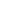 В современном российском обществе возрастает потребность в людях неординарно мыслящих, творческих, активных, способных нестандартно решать поставленные задачи и формулировать новые, перспективные цели.

Сегодня нужны интеллектуально развитые граждане, которые в будущем смогут определять пути экономического и политического развития страны.

Соответственно общество нуждается в школе, которая может подготовить делового человека, отличающегося высоким уровнем творчества и профессионализма, обладающего нравственной позицией, широтой компетенций.

Талантливые, одарённые люди являются мощным ресурсом общественного развития. Они способны обеспечить нашей стране социальное, культурное и духовно-нравственное преображение. Поэтому забота об одарённых детях сегодня – это забота о развитии науки, культуры и социальной жизни России в будущем.

Проблема развития и воспитания одарённых детей имеет важнейшее государственное значение, так как от уровня подготовки будущих специалистов зависит трудовой потенциал страны.

Работа с одаренными детьми актуальна для государства, и поэтому миссия государства заключается в поддержке одаренных детей. 

1 июня 2012 года вышел указ Президента РФ № 761 «О национальной стратегии действий в интересах детей на 2012 – 2017 годы». Глава 4 этого документа (Меры, направленные на поиск и поддержку талантливых детей и молодежи) определяет меры, направленные на поиск и поддержку талантливых детей и молодежи. Это: 
- обеспечение нормативно-правового закрепления особых образовательных запросов одаренных детей;
- поддержка и развитие образовательных учреждений, специализирующихся на работе с одаренными детьми;
- создание национального ресурсного центра для работы с одаренными детьми в целях обеспечения диагностики, развития, обучения и психолого-педагогической поддержки одаренных детей; 
- создание системы специальной подготовки и переподготовки психолого-педагогических кадров для работы с одаренными детьми;
- обеспечение информационной поддержки государственной политики по оказанию помощи талантливым детям и молодежи.

В Российской Федерации создана нормативно-правовая база работы с одаренными детьми, которая включает:
1. Федеральный закон «Об образовании», который предусматривает 
- единство образовательного пространства Российской Федерации;
- преемственность основных образовательных программ; 
- вариативность содержания образовательных программ соответствующего уровня образования;
- возможность формирования образовательных программ различного уровня сложности и направленности с учетом образовательных потребностей и способностей учащихся; 
- государственные гарантии уровня и качества образования на основе единства обязательных требований к условиям реализации основных образовательных программ и результатам их освоения.

2. Концепция модернизации образования.
В настоящее время в Российской Федерации реализуется комплекс стратегических задач, направленных на развитие образования. Концепция модернизации образования содержит идею доступности, качества и приоритетности образования.
В Концепции модернизации российского образования отмечается, что важной задачей системы образования является формирование профессиональной элиты, выявление и поддержание наиболее одарённых, талантливых детей и молодёжи. Несмотря на активную позицию государства в этом вопросе, невозможно собрать всех детей, имеющих признаки одарённости в специализированные учебные заведения, поэтому необходимо создавать условия для выявления и сопровождения одарённых детей в массовых образовательных учреждениях. Значит, создание эффективной системы работы образовательного учреждения с одарёнными детьми – является одной из важнейших задач.

3. Федеральный государственный образовательный стандарт.
ФГОС утвержден приказом от 17 декабря 2010 года Министерства образования и науки РФ.
ФГОС предусматривает создание условий для повышения качества образования в школах России. Открывается перспектива для достижения новых образовательных результатов, обеспечивающих готовность современной школы к удовлетворению образовательных потребностей личности, общества и государства.

ФГОС являются совершенно новым документом для образования. Новизна заключается в концепции, методике, в системе требований к структуре, условиям реализации и результатам освоения основных образовательных программ. Внедрение и реализация данного документа подразумевает иные подходы к образовательному процессу. Требуются и новые подходы к созданию образовательного пространства, другой методики преподавания. Поэтому очень важно, чтобы учитель владел современными компетенциями в своей деятельности. Сохранение и развитие одарённости детей это важнейшая проблема нашего общества и перед учителем стоит основная задача – способствовать развитию личности ребенка. 

Новые федеральные государственные образовательные стандарты второго поколения, отвечая требованиям времени, делают ставку на формирование у ученика личностных качеств созидателя и творца, на его духовно-нравственное воспитание. ФГОС предлагают конкретные инструменты, обеспечивающие переход с объяснительного метода обучения на деятельностный. Изменится и оценка результатов обучения, так как оцениваться будут не только предметные знания, умения и навыки, но и, прежде всего, метапредметные и личностные результаты учащегося. Согласно ФГОС произойдут изменения и в системе аттестации учителей. Она будет направлена на оценку качества управления учебной деятельностью учащихся.

4. Национальная образовательная инициатива «Наша новая школа».
Данный документ утвержден Приказом Президента РФ от 4 февраля 2010 года.
Модернизация и инновационное развитие - единственный путь, который позволит России стать конкурентным обществом в мире 21-го века, обеспечить достойную жизнь всем нашим гражданам. В условиях решения этих стратегических задач важнейшими качествами личности становятся инициативность, способность творчески мыслить и находить нестандартные решения, умение выбирать профессиональный путь, готовность обучаться в течение всей жизни. Все эти навыки формируются с детства. 

Школа является особенно важным элементом в этом процессе. Главные задачи современной школы - раскрытие способностей каждого ученика, воспитание порядочного и патриотичного человека, личности, готовой к жизни в высокотехнологичном, конкурентном мире. Школьное обучение должно быть построено так, чтобы выпускники могли самостоятельно ставить и достигать серьёзных целей, умело реагировать на разные жизненные ситуации.


Национальная образовательная инициатива предполагает создание новой школы – школы будущего. Какими характеристиками должна обладать школа в 21-м веке?

Новая школа - это институт, соответствующий целям опережающего развития. В школе будет обеспечено изучение не только достижений прошлого, но и технологий, которые пригодятся в будущем. Учащиеся будут вовлечены в исследовательские проекты и творческие занятия, чтобы научиться изобретать, понимать и осваивать новое, выражать собственные мысли, принимать решения и помогать друг другу, формулировать интересы и осознавать возможности.

Новая школа - это новые учителя, открытые ко всему новому, понимающие детскую психологию и особенности развития школьников, хорошо знающие свой предмет. 

Задача учителя - помочь ребятам найти себя в будущем, стать самостоятельными, творческими и уверенными в себе людьми. 

Чуткие, внимательные и восприимчивые к интересам школьников, открытые ко всему новому учителя - ключевая особенность школы будущего. В такой школе изменится роль директора, повысится степень его свободы и уровень ответственности.

Новая школа - это современная инфраструктура. Школы станут современными зданиями с медиатекой и библиотекой, высокотехнологичным учебным оборудованием, широкополосным Интернетом, грамотными учебниками и интерактивными учебными пособиями, условиями для занятий спортом и творчеством.

Новая школа - это современная система оценки качества образования, которая должна обеспечивать нас достоверной информацией о том, как работают и отдельные образовательные учреждения, и система образования в целом.

В данном документе обращается внимание на то, что ключевой характеристикой современного российского образования становится не только передача знаний и технологий, но и формирование творческой компетентности у детей. Именно такой подход к образованию способствует формированию у них инициативности, способности творчески мыслить и находить нестандартные решения. 

В документе определяется стратегия развития системы поддержки талантливых детей.
С этой целью в ближайшие годы в России будет выстроена разветвленная система поиска, поддержки и сопровождения талантливых детей.

Для этого необходимо развивать творческую среду для выявления особо одаренных ребят в каждой общеобразовательной школе.

Старшеклассникам нужно предоставить возможность обучения в заочных, очно-заочных и дистанционных школах, позволяющих им независимо от места проживания осваивать программы профильной подготовки. 

Требуется развивать систему олимпиад и конкурсов школьников, практику дополнительного образования, отработать механизмы учета индивидуальных достижений, обучающихся при приеме в вузы.

Одновременно следует развивать систему поддержки сформировавшихся талантливых детей. 
Следует распространять имеющийся опыт деятельности физико-математических школ и интернатов при ряде университетов России. 

Для учащихся, проявивших свои таланты в различных областях деятельности, будут организованы слеты, летние и зимние школы, конференции, семинары и другие мероприятия, поддерживающие сформировавшуюся одаренность.

Работа с одаренными детьми должна быть экономически целесообразной. Норматив подушевого финансирования следует определять в соответствии с особенностями школьников, а не только образовательного учреждения. 
Учитель, благодаря которому школьник добился высоких результатов, должен получать значительные стимулирующие выплаты.
Исходя из вышеназванных документов, можно сформулировать основные идеи работы с одаренными детьми в школе.

1. Природными способностями наделены все дети, только эти способности различны по своему спектру и характеру проявления.
2. Одаренность базируется на внутренних особенностях ребенка, внешние ее проявления возможны при высокой мотивации собственных достижений и при наличии необходимых условий.
3. Педагог обязан увидеть и выявить грани одаренности, создать все условия для ее развития и реализации.
4. Для развития и реализации одаренности необходимо создавать образовательные услуги, развивающую среду, формировать мотивацию по совершенствованию своих способностей.
5. Главным вектором в работе с одаренными детьми является развитие мыслительных процессов.

Планомерная и систематическая реализация указанных целей и задач будет способствовать созданию благоприятных условий для формирования творческой образовательной среды, направленной на выявление и развитие одаренных детей.

Источники.
1 Электронный ресурс Министерства образования и науки. сайт http://standart.edu.ru/.
2. «Федеральный Государственный Образовательный Стандарт», утвержден приказом от 17 декабря 2010 года Министерства образования и науки РФ. сайт http://standart.edu.ru/.
3. Концепции духовно-нравственного развития и воспитания личности гражданина России». http://standart.edu.ru/.
3.Национальная доктрина образования в Российской Федерации [Электронный ресурс] // http://www.lexed.ru/doc.php?id=3206#/Центр образовательного законодательства
4.Федеральная целевая программа развития образования на 2011-2015гг. [Электронный ресурс] // http://www.fcpro.ru/
6.Феденко Л.Н. Об особенностях введения федерального государственного образовательного стандарта основного общего образования» [электронный ресурс] // Режим доступа: http://www.isiorao.ru/news/index.php?news=3043
7.Концепция поддержки одаренных детей.Р ежим доступа: [http://www.menobr.ru/materials/164/30058/